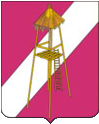    СОВЕТ СЕРГИЕВСКОГО СЕЛЬСКОГО ПОСЕЛЕНИЯ КОРЕНОВСКОГО РАЙОНАПРОЕКТ  РЕШЕНИЯ00.00.2021 года                                                                                    №                                                  	                                              ст. Сергиевская Прогноз социально-экономического развития Сергиевского сельского поселения  Кореновского района на 2022 год и плановый период 2023-2024 годов           В соответствии со статьями 173,184.2 Бюджетного кодекса Российской Федерации, Законом Краснодарского края от 10 июля 2001 года № 384-КЗ               «О прогнозировании, индикативном планировании и программах социально-экономического развития Краснодарского края» руководствуясь Уставом Сергиевского сельского поселения Кореновского района, статьей 9 Положения о бюджетном процессе в Сергиевском сельском поселении Кореновского района, Совет Сергиевского сельского поселения Кореновского района  р е ш и л:1. Утвердить прогноз социально - экономического развития Сергиевского сельского поселения Кореновского района на 2022 год и плановый период 2023-2024годов (приложение).2. Решение обнародовать в установленных местах и разместить в сети Интернет на официальном сайте администрации Сергиевского сельского поселения Кореновского района.3. Контроль за выполнением настоящего решения возложить на постоянную комиссию по финансово-бюджетной  и экономической политике, налогам и сборам, землепользованию и землеустройству (Бундюк).4. Настоящее решение вступает в силу с 1 января 2022 года.Глава Сергиевского сельского поселенияКореновского района                                                                       А.П. МозговойПрогноз социально-экономического развития Сергиевского сельского поселения Кореновского района на 2022 год и на плановый период 2023-2024годаНачальник                                                                                                            финансово отделаадминистрации Сергиевского                                                                      сельского поселения Кореновского района                                                                          Л.Г. БундюкПРИЛОЖЕНИЕ
 УТВЕРЖДЕН
постановлением администрации Сергиевского сельского поселения Кореновского районаот10 ноября 2021года № 89 ПоказателиЕд.измеренияОтчетОценкаПрогнозПрогнозПрогнозПоказателиЕд.измерения2020202120222023202412345791. Демографические показателиЧисленность постоянного населения - на начало годачеловек42874171412842004200- на конец годачеловек41714128420043004300- среднегодоваячеловек41004200421343154315- темп роста к предыдущему году%95,3102,4100,3102,4100Естественный приростчеловек-25-21-12-10-8- число родившихсячеловек3221212530- число умершихчеловек5742333538Миграционный приростчеловек-7-510710- число прибывшихчеловек1820303235- число выбывшихчеловек2525202525Темп роста к предыдущему годуестественного прироста%1001642,916,720рождаемости %107,465,6100119120смертности%106,473,778,6106,1108,6миграционного прироста%8028,610570142,9интенсивности прибытия%80111,1150106,7100интенсивности выбытия%8010080125100Коэффициент естественного приростана 1000 человек населения-1,2-2,1-1,2-1-0,8Коэффициент рождаемостина 1000 человек населения7,75,155,87Коэффициент смертности на 1000 человек населения13,710,27,98,18,8Коэффициент миграционного прироста на 1000 человек населения-1,7-1,22,41,62,3Коэффициент интенсивности прибытия на 1000 человек населения4,34,87,17,48,1Коэффициент интенсивности выбытияна 1000 человек населения66,14,85,85,82. Производство важнейших видов продукции в натуральном выражениизерновые и зернобобовые культуры (в весе  после доработки)тыс.тонн5551606265молокотыс.тонн1,51,71,81,92мясотыс.тонн0,50,420,50,520,6яйцотыс.шт.1,31,41,51,51,6Улов рыбытонн114,5120122122124Реализовано сельскохозяйственной продукциитыс. руб.524,2535535536536,5темп роста к предыдущему году%100,9102,1100100,2100,13. Оборот розничной торговли, общественного питанияОборот розничной торговли млн. руб.320330335350400темп роста к предыдущему году%100103,1101,5104,5114,3Оборот общественного питаниямлн. руб.9,210,71212,112,3темп роста к предыдущему году%101116,3112,1100,8101,74.Объем платных услугОбъем платных услуг населению млн. руб.33,544,55темп роста к предыдущему году%100116,7114,3112,5111,15. Малое предпринимательство5.1. Предприятия торговлиЕд./м2 торг.площ23/ 170124/ 1700,424/ 1700,424/ 1700,424/ 1700,4магазиныЕд./м2 торг.площ20/ 1180,621/ 118021/ 118021/ 118021/ 1180Минимаркеты, супермаркетыЕд./м2 торг.площ3/520,43/520,43/520,43/520,43/520,45.2. Объекты бытового обслуживания, в том числе:единиц22222по техническому обслуживанию и ремонту транспортных средств, машин и оборудования единиц111115.3. Предприятия общественного питанияЕд./посад.мест1/1501/1501/1501/1501/150Столовые, закусочныеЕд./посад.мест1/1501/1501/1501/1501/1505.4. Прочие объекты потребительского рынка, в том числе:единиц22222аптеки и аптечные пунктыединиц21111автозаправочные станцииединиц111115.5.Прочие объекты малого и среднего бизнесаВсего объектов малого и среднего бизнесаединиц74747474746. Инвестиции в основной капиталмлн. руб.0,450,1650,0130,010,018. Денежные доходы и расходы населенияДенежные доходы населения, в том числе- оплата трудамлн.руб.220226,8240,5243,5250,0темп роста к предыдущему году%106,9103,1106,0101,2102,7Денежные расходы населения, в том числе- платежи ЖКХмлн.руб.4,10004,25004,25684,30004,3150темп роста к предыдущему году%102,9103,7100,2101,0100,3Среднемесячный доход на душу населения тыс. руб.1212,512,81313,1Среднемесячная заработная плата одного работающеготыс. руб.17,017,518,018,118,29. Труд и занятостьЭкономически активное населениечеловек22502251225222552300Численность занятых в экономике (среднегодовая)человек425425430432435Численность безработных, зарегистрированных в органах государственной службы занятости (на конец года), в том числе:человек526678Уровень безработицы, зарегистрированной в органах государственной службы занятости%1,20,10,10,20,1Доля экономически активного населения в общей численности населения  %53,954,553,652,453,5Доля численности занятых в экономике в численности экономически активного населения  %18,918,919,119,218,910.Развитие социальной сферы10.1. Образование10.1.1. Дошкольное образованиеДетские садыединиц11111Численность детей в дошкольных образовательных учрежденияхчеловек131135135132132Количество воспитателейчеловек1010101010Очередность детей в дошкольные общеобразовательные учреждениячеловек151515151310.1.2. Среднее общее образованиеШколы общеобразовательныеединиц11111Численность учащихся человек392399408410410Количество учителейчеловек454548484810.2. ЗдравоохранениеПоликлиникиединиц22222Количество работающихчеловек1111111111Количество врачейчеловек11111Количество среднего медицинского персоналачеловек99999Обеспеченность:больничными койкамиединицПосещаемость поликлиник/амбулаторийтыс. посещ.1,41,41,41,41,4Посещений на одного жителяпос/чел.0,30,30,30,30,310.3. Культура10.3.1. Учреждения культурно-досугового типаединиц11111Число мероприятийКол-во722722726726726Охват человекединиц3670036800368203683036830Клубные формирования, коллективыКол-во2727272727Посещения клубных формирований, коллективовчеловек544544550550550Численность работниковчеловек151515151510.3.2. Библиотекиединиц11111Книжный фондтыс.томов25,34525,71725,71725,71725,717Число пользователейчеловек24932493249324932493Число посещенийчеловек2250021550215502155021550КниговыдачаКол-во6790068000680006800068000Массовые мероприятияКол-во220220220220220Численность работниковчеловек66666Численность библиотечных работниковчеловек3333310.4. Физическая культура и спортКоличество спортивных секцийединиц1010101010Тренера, преподаватели, спорт-инструкторачеловек22222Проведено спортивно-массовых мероприятияколичество134136136138138Количество участниковчеловек63036400640064026402Обеспеченность:Число спортивных сооружений – всего,единиц66666в том числе:- спортивные залыединиц11111- плоскостные сооружения всего, из них:единиц44444- стадионыединиц- спортивные площадкиединицДоля населения систематически занимающихся физической культурой и спортом%34,03535353511. Прочие разделы11.1. Жилищный фондмногоквартирные жилые домаед.частный секторед.1535153515351535153511.2. Коммунальный комплексВодоснабжениеКоличество скважинединиц55555Отпущено воды потребителямтыс. м3236245245245245Протяженность водопроводных сетейкм37,237,237,237,237,2ВодоотведениеПротяженность канализационных сетей Км4,14,14,14,14,1Износ сетей%7580808080ТеплоснабжениеПротяженность уличной газовой сетикм72,572,572,572,572,5в том числе нуждающейся в замене и ремонтекм33333Удельный вес газифицированных квартир (домовладений) от общего количества квартир (домовладений)%85,785,885,885,885,811.3. Улично-дорожная сетьПротяженность автомобильных дорог местного значенияКм 44,744,744,744,744,7